 Foundry Healthcare Complaint Form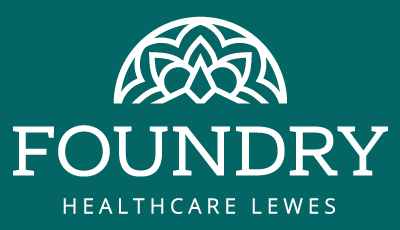 FIRST CONTACT SHEETFIRST CONTACT SHEETFIRST CONTACT SHEETDateNameAddressTel NoPlease provide details of the complaint below. (It would be helpful if you could provide us with as much information and where possible include time, date and names of staff involved. Thank you)Please provide details of the complaint below. (It would be helpful if you could provide us with as much information and where possible include time, date and names of staff involved. Thank you)Please provide details of the complaint below. (It would be helpful if you could provide us with as much information and where possible include time, date and names of staff involved. Thank you)For administration use only.Please ensure complaint forms are handed to the Practice Manager on the day they are received and to provide the patient with a Patient Complaints Information LeafletFor administration use only.Please ensure complaint forms are handed to the Practice Manager on the day they are received and to provide the patient with a Patient Complaints Information LeafletFor administration use only.Please ensure complaint forms are handed to the Practice Manager on the day they are received and to provide the patient with a Patient Complaints Information LeafletDate complaint recorded:Date complaint recorded:Name of staff member:Name of staff member:Date passed to Practice Manager:Date passed to Practice Manager: